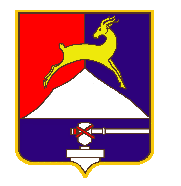 СОБРАНИЕ  ДЕПУТАТОВУСТЬ-КАТАВСКОГО ГОРОДСКОГО ОКРУГАЧЕЛЯБИНСКОЙ ОБЛАСТИЧетвертое заседание от   15.03.2017       № 42                                                            г. Усть-КатавО внесении изменений в решение Собрания депутатов Усть-Катавского городского округа  от 24.02.2012 № 13 «Об утверждении Положения о порядке сдачи в аренду муниципального имущества»      Руководствуясь Федеральным законом от 06.10.2003 № 131–ФЗ «Об общих принципах организации местного самоуправления в Российской Федерации», Уставом Усть-Катавского городского округа,  Собрание депутатов РЕШАЕТ:1. Внести в Положение о порядке сдачи в аренду муниципального имущества, утвержденное Решением Собрания депутатов Усть-Катавского городского округа от 24.02.2012  №13, следующие изменения:1.1. В подпункте 5.3. после слов «Отдельно-стоящее» дополнить словами «, нежилое помещение многоквартирного жилого дома». 2. Опубликовать настоящее решение в газете «Усть-Катавская неделя» и разместить его на официальном сайте администрации Усть-Катавского городского округа www.ukgo.su.3. Настоящее решение вступает в силу после дня его опубликования.4.Контроль за выполнением настоящего решения возложить на председателя комиссии по финансово-бюджетной и экономической политике С.Н.Федосову.Председатель Собрания депутатовУсть-Катавского городского округа                                              А.И.Дружинин   Глава Усть-Катавского городского округа                                   С.Д.Семков